Путешествие шерстинки  29 ноября 2019 года  для воспитанников дошкольной группы было проведено увлекательное  занятие «Путешествие шерстинки: от овечки к варежкам».  Ребятки познакомились с этапами, которые шерсть должна пройти, прежде чем стать нитью и превратиться в вязаное изделие, а также с удовольствием пощупали   натуральную овечью шерсть разных видов – неочищенную, прочесанную, крашеную,  спряденную и смотанную в клубочки.   Также они снова встретились с такими предметами старины, как прялки двух видов, карты и веретено,  узнали о предназначении этих предметов.   А потом у нас прошел настоящий квест – каждый ребенок получил свой образец ниточки, внимательно изучил её свойства и отправился на поиски своего заветного клубочка, спрятанного в группе. А клубочек не простой – нить распустилась и её нужно смотать! Все ребята справились с этим заданием  на  «отлично»!   Напоследок поиграли в игру «Звонарь», где в финале детям нужно было потанцевать, а потом быстро разбиться на пары. Но мы так развеселились, что у нас получилась одна большая и дружная «обнимашка».    Алиса очень хотела продемонстрировать своё творчество и предложила исполнить для нас песню.  И, пока ребята потихоньку готовились к ужину, мы прослушали «Песенку Снегурочки», после чего и Ярослав с Олегом выступили с номером «Ты не бойся мама, я с  тобой».   Вот так весело и с пользой прошло наше занятие!                                                                       А.Ю. Житейная, педагог доп.   Образования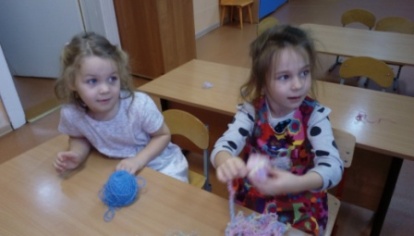 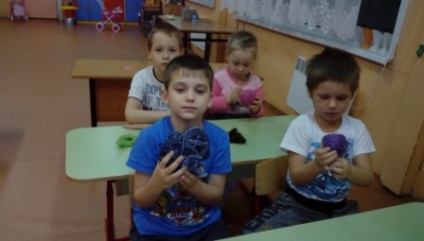 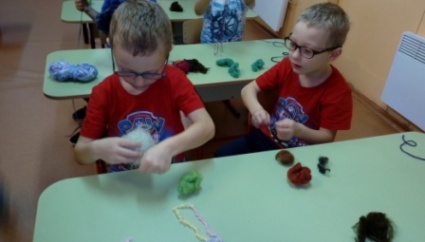 